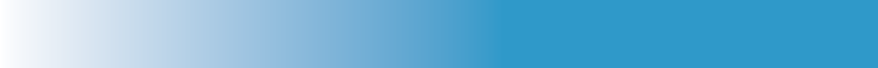 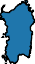 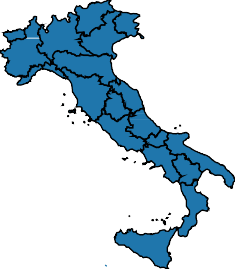 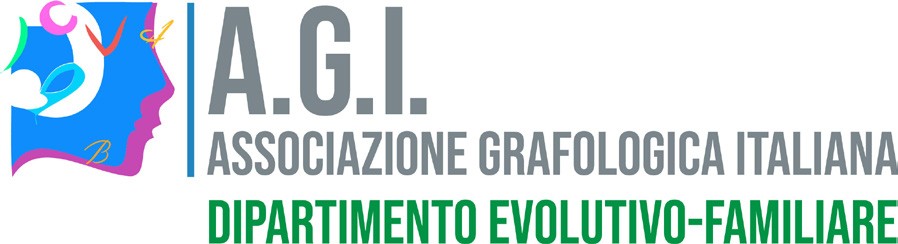 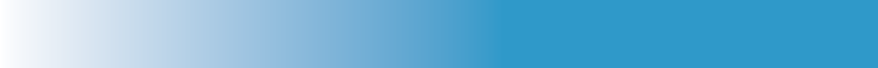 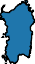 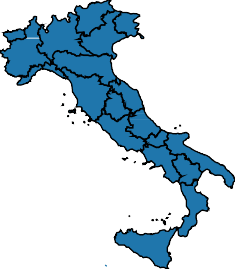 IL DIPARTIMENTO EVOLUTIVO-FAMILIAREPresentaIL MINICOPIONE NEL RAPPORTO DI COPPIA.8 ottobre 202210.00/13.00 – 14.00/17.00BOLOGNAEvento in presenza**Sulla base dell’evoluzione della situazione di emergenza sanitaria e delle relative disposizioni normative anti-covid l’evento potrà essere erogato a distanza anziché in presenza. Nell’eventualità seguirà comunicazione tempestiva.A cura di Iride Conficoni e Francesca CardiniIl nostro essere è plasmato, tra l'altro, dalla comunicazione ricevuta, dalle parole che dette e ripetute sono diventate imperativi comportamentali. Il tutto incide inevitabilmente nelle relazioni della vita in generale e nel rapporto di coppia in particolare.ObiettiviIl seminario si propone di comprendere la teoria del Minicopione, di coglierne la presenza nella scrittura dei singoli membri della coppia e di come possa influenzare le relazioni tra partner.DestinatariGrafologi specializzati nella grafologia di coppia, familiare, dell’età evolutiva Studenti delle scuole di grafologia Psicologi, medici, pedagogisti, consulenti familiariMetodologia didattica: Lezione in presenzaDurata dell’incontro - Crediti: 6 ore. L’evento dà diritto a 6 crediti formativi AGI.Costo: 50,00 euro.Docente: Iride Conficoni, grafologa, membro del Dipartimento delle relazioni familiari ed età evolutiva AGI; docente di Grafologia dell'età evolutiva al Seraphicum di Roma; collaboratrice dell'Istituto Grafologico Internazionale G.Moretti di Urbino; membro della Campagna per il Diritto di Scrivere a Mano; membro del Comitato organizzativo del Festival della Scrittura a mano.e Francesca Cardini, psicologa, psicoterapeuta cognitivo-comportamentale, grafologa dell’età evolutiva, specializzata in percorsi individualizzati negli apprendimenti per bambini con BES, DSA, ADHD e training cognitivo; formatrice e docente in ambito psicologico e pedagogico.ISCRIZIONE: compilare ed inviare la scheda d’iscrizione e la dichiarazione di impegno alla riservatezza entro il 1/10/2022. Il VERSAMENTO sarà da effettuarsi sul C/C postale n. 10225613 (CIN 0 ABI 07601 CAB 02600) Oppure C/C bancario CREDEM - IBAN IT62X030 3202 6000 1000 0000 239NB: L’eventuale cancellazione dell’evento verrà comunicata agli indirizzi elettronici degli iscritti e nel sito Internet dell’A.G.I. tre giorni prima della data dell’incontro. Per INFORMAZIONI: A.G.I. NAZIONALE – Via Carlo Simeone, 6, 60121 ANCONA. Tel. 071/206100 – Fax 071/2117158; e-mail: agisegreteria@gmail.comsito internet: www.aginazionale.it Incontro: IL MINICOPIONE NEL RAPPORTO DI COPPIA.Iride Conficoni e Francesca CardiniScheda d’iscrizione (valida anche in fotocopia)Cognome/Nome___________________________________________________________Professione________________________________________________________________Via____________________________________Città______________________________Cap ________ Tel _______________ e-mail _____________________________________Si autorizza il trattamento dei dati personali secondo quanto previsto da ex art.13 GDPR 2016/679Firma _________________________________________